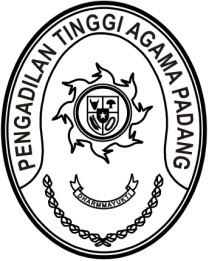 Nomor	:  	Padang, 23 Januari 2023Sifat	: TerbatasLampiran	: -Hal	: UndanganYth. Hakim Tinggi PTA Padang;Panitera dan Plt. Sekretaris PTA Padang;Pejabat Struktural dan Fungsional PTA Padang;Staff Pelaksana dan PPNPN PTA Padang	Dalam rangka kelancaran pelaksanaan Pembelajaran Alam Terbuka (Outbond), dengan ini kami mengundang Saudara untuk mengikuti agenda tersebut dengan yang insyAllah akan dilaksanakan pada:Hari/Tanggal	: Sabtu, 27 Januari 2024Waktu	: 08.00 WIB s.d. selesai Tempat	: Villa Biru 	  Balai Gadang, Koto Tangah, Kota PadangPakaian	: Kaos putih dan jilbab warna mandarin.Demikian disampaikan agar dapat dilaksanakan. Atas perhatiannya diucapkan terima kasih.Ketua Pengadilan Tinggi Agama PadangAbd. Hamid Pulungan